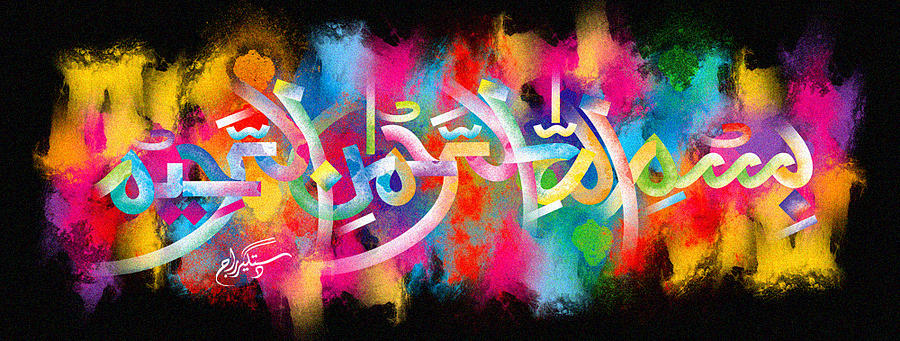 The Miracle Fairtrade Banana of 10th October 2015  The Exclusive Islamic Miracle Photographs of Dr Umar Elahi AzamSunday 11th October 2015Manchester, UKIntroductionThe Name of Allah  may clearly be seen in the cross-section of this banana.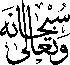 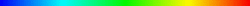 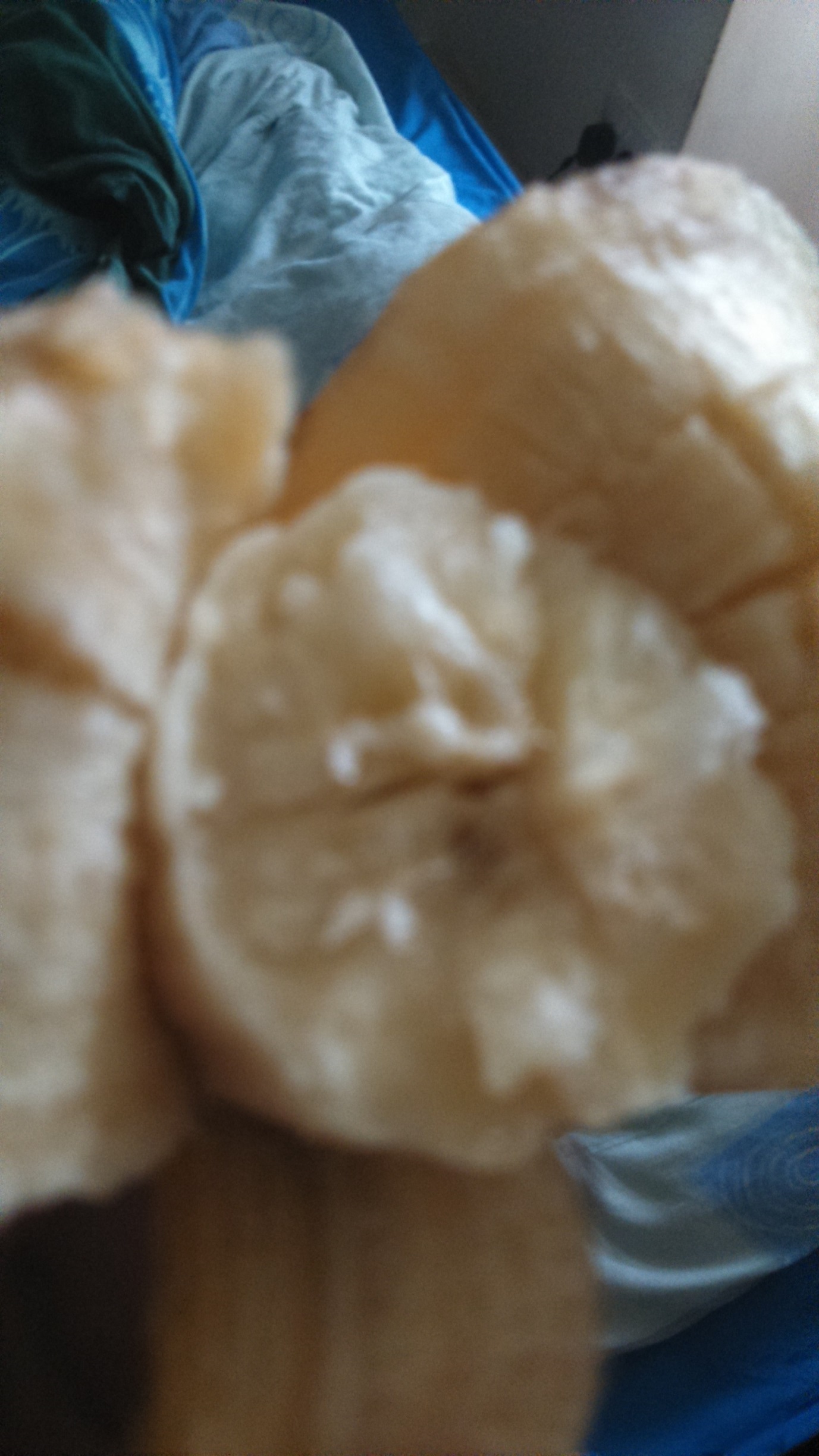 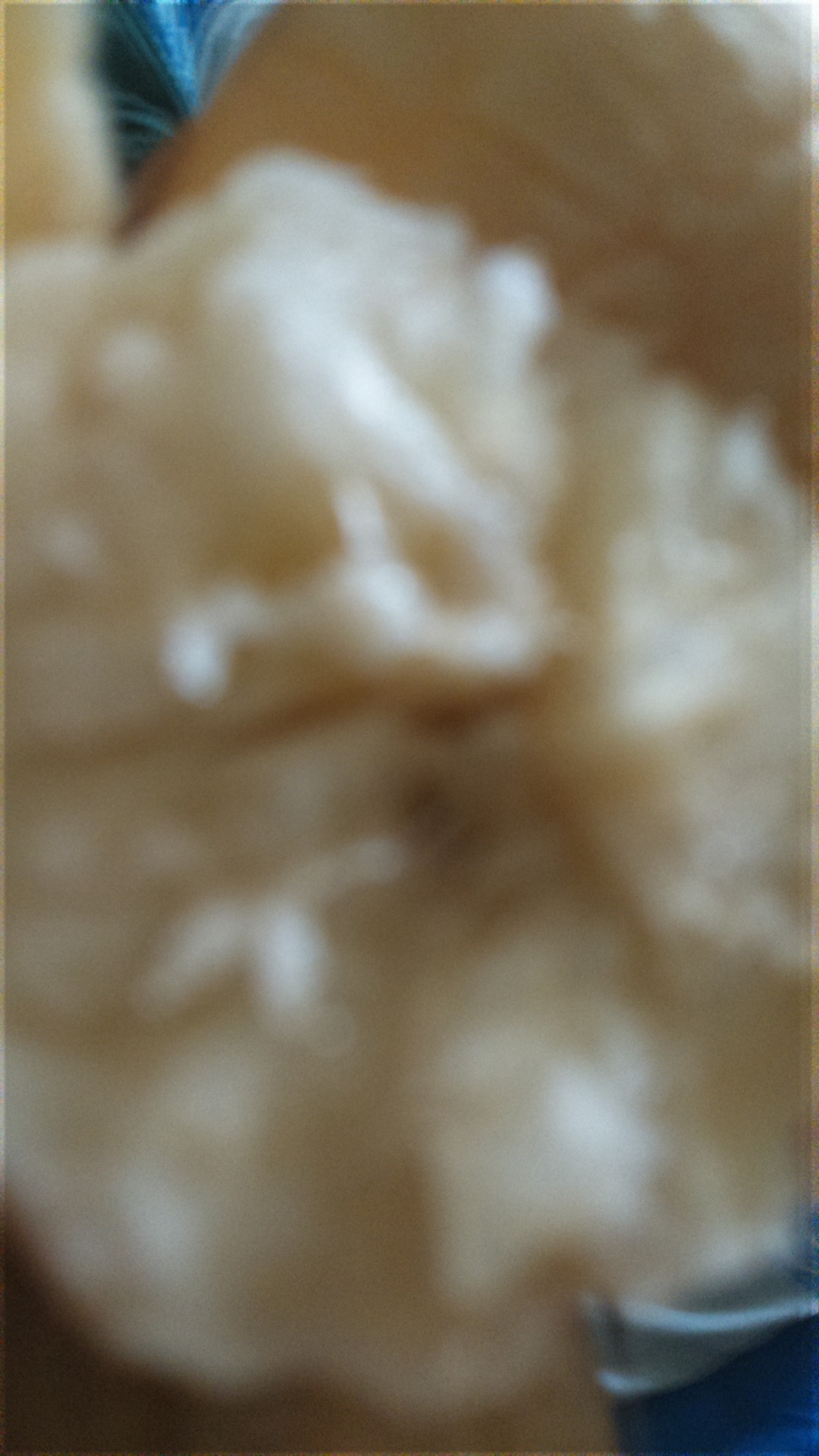 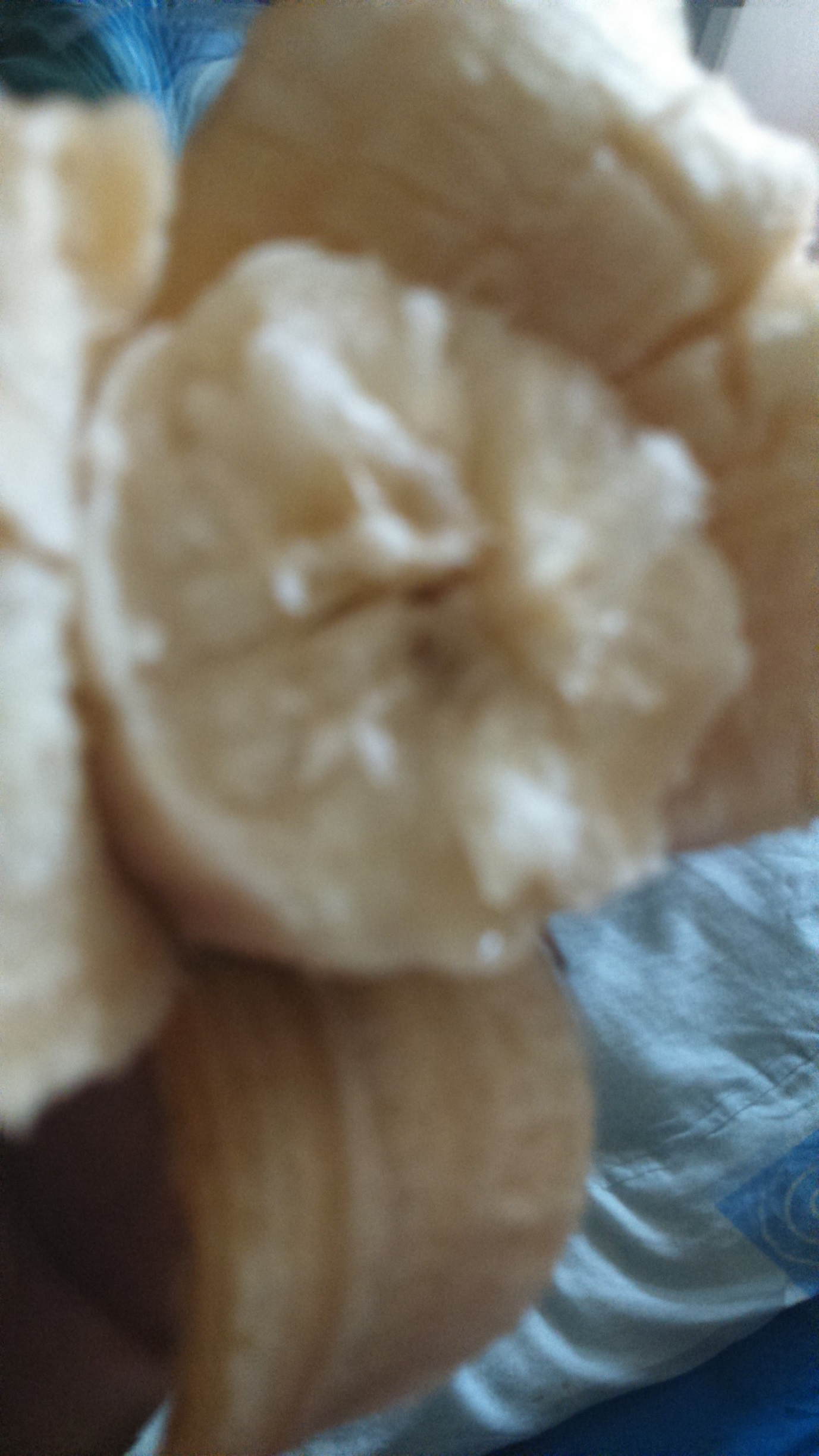 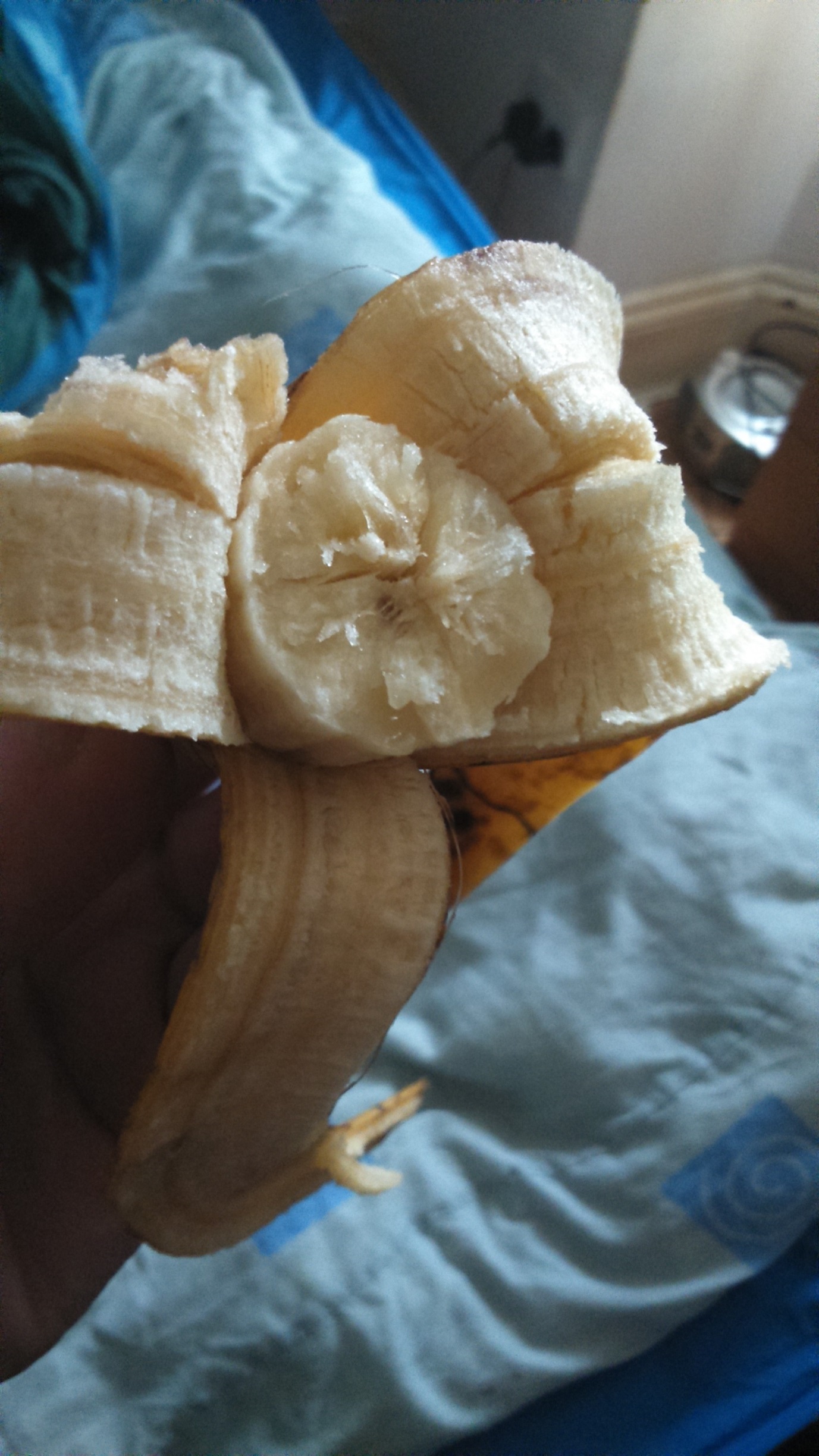 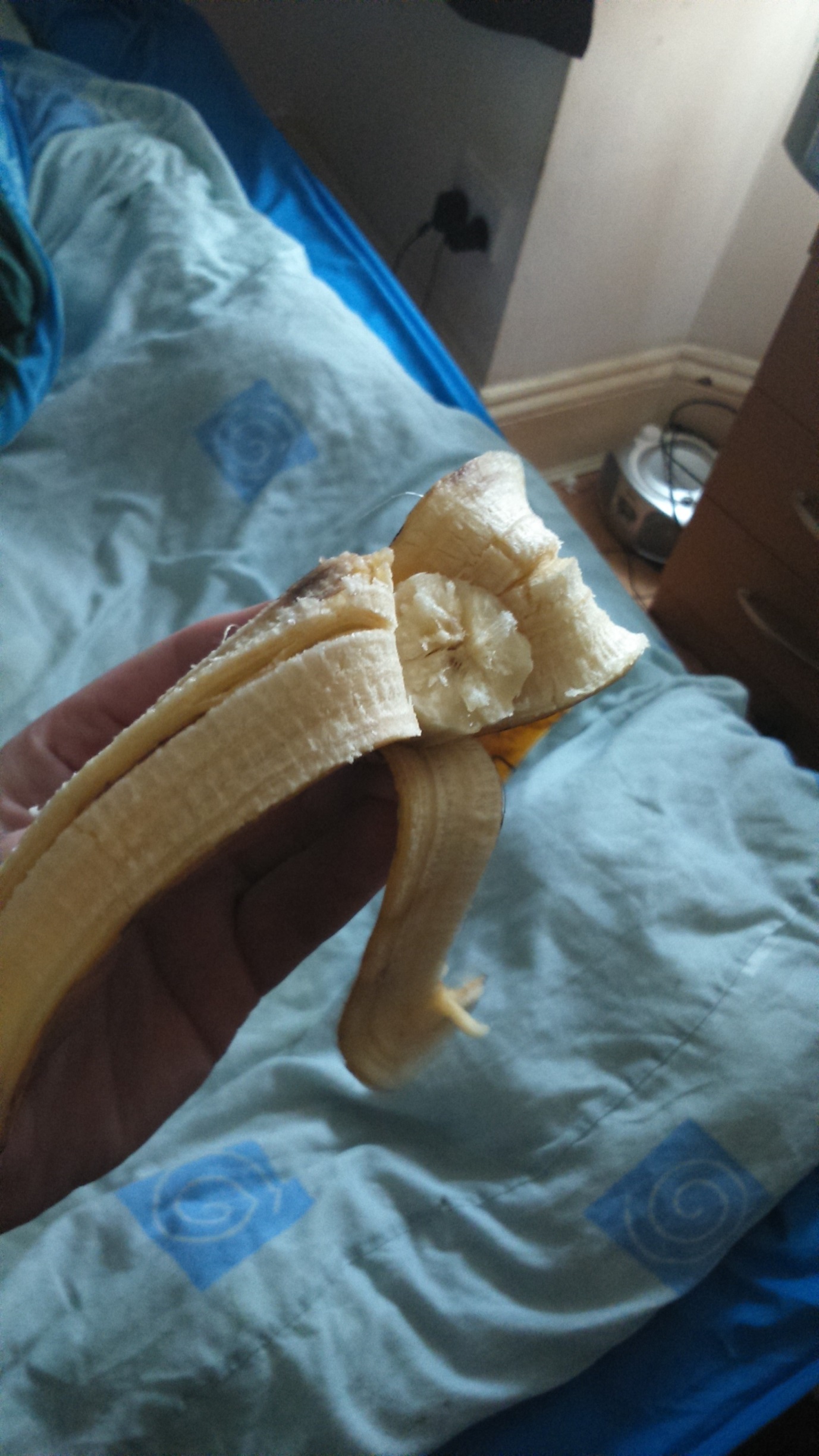 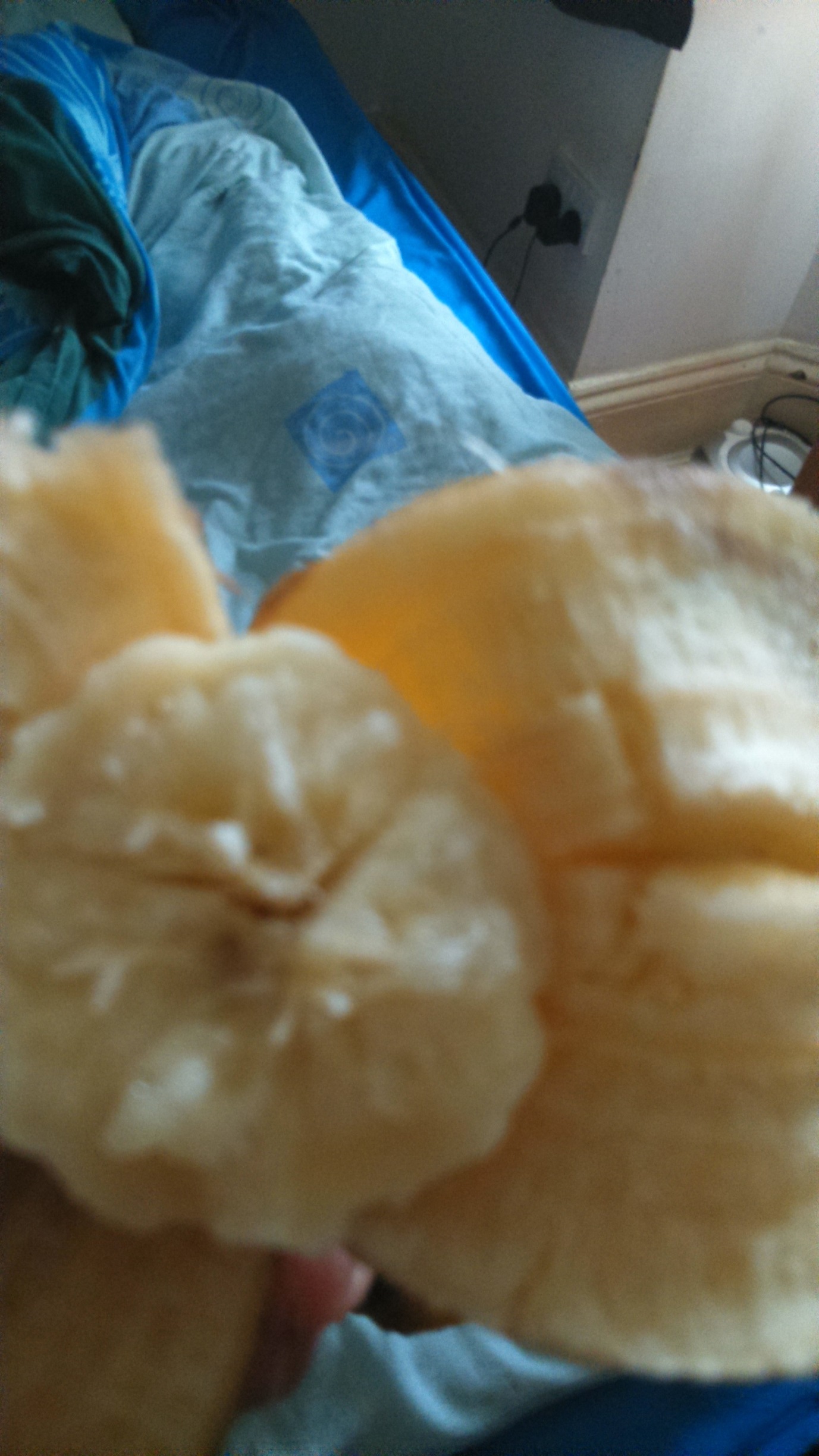 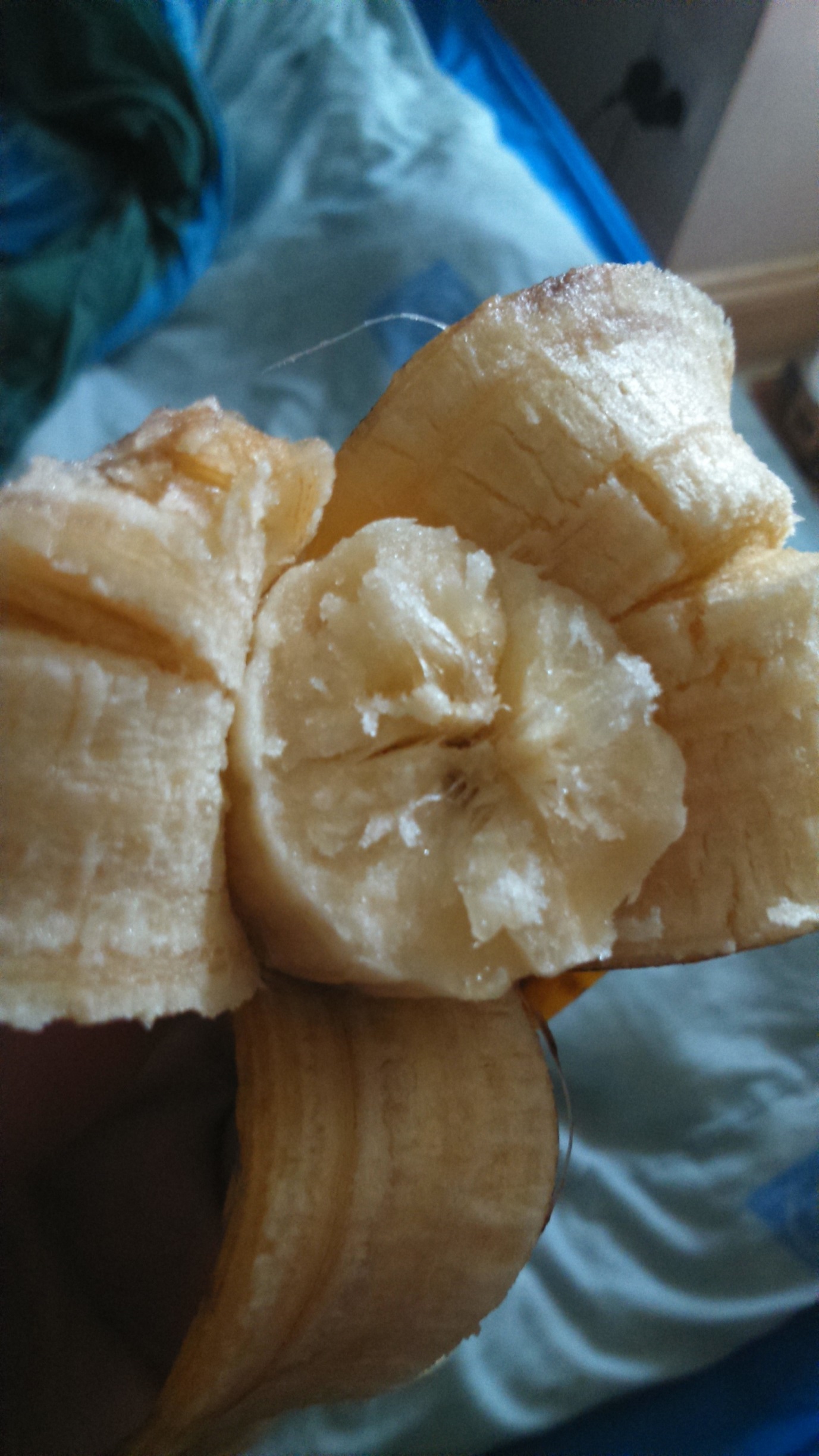 